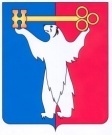 	АДМИНИСТРАЦИЯ ГОРОДА НОРИЛЬСКА КРАСНОЯРСКОГО КРАЯПОСТАНОВЛЕНИЕ23.07.2015	г. Норильск	             № 383О внесении изменений в постановление Администрации города Норильска от 16.07.2009 № 351В соответствии с Федеральным законом от 28.12.2013 № 404-ФЗ «О внесении изменений в статью 14 Федерального закона «О защите населения и территорий от чрезвычайных ситуаций природного и техногенного характера» и Федеральный закон «О гражданской обороне»,ПОСТАНОВЛЯЮ:1. Внести в Порядок организации гражданской обороны в муниципальном образовании город Норильск, утвержденный постановлением Администрации города Норильска от 16.07.2009 № 351 (далее – Порядок), следующие изменения:1.1. в пункте 1.1 Порядка:1.1.1. в подпункте «г» слова «нештатные аварийно-спасательные формирования (далее – НАСФ),» исключить;1.1.2. подпункт «е» после слов «нештатные формирования по обеспечению выполнения мероприятий по ГО» дополнить словами «(далее – НФГО)».1.2. Пункт 2.9 Порядка дополнить абзацами вторым и третьим следующего содержания:«Вид и количество спасательных служб определяются характером и объемом выполняемых в соответствии с планами гражданской обороны и защиты населения задач с учетом наличия соответствующей базы для их создания.На территории города Норильска могут функционировать спасательные службы Красноярского края, созданные в соответствии с нормативными правовыми актами Правительства Красноярского края.».1.3. В пункте 2.10 Порядка слова «постановлением Администрации города Норильска» заменить словами «распоряжением Администрации города Норильска, издаваемым Руководителем Администрации города Норильска».1.4. Пункт 2.13 Порядка изложить в следующей редакции:«2.13. Для проведения АСДНР на территории города Норильска создаются силы и средства ГО аварийно-спасательных служб (далее – АСС) и аварийно-спасательных формирований (далее – АСФ), осуществляющих свою деятельность на территории города Норильска, независимо от ведомственной принадлежности, задачами которых является ликвидация последствий чрезвычайных ситуаций, а также силы и средства НФГО.Нештатные аварийно-спасательные формирования привлекаются для ликвидации чрезвычайных ситуаций в соответствии с установленным порядком действий при возникновении и развитии чрезвычайных ситуаций, а также для решения задач в области гражданской обороны в соответствии с планами гражданской обороны и защиты населения по решению руководителя ГО города Норильска.».1.5. В пункте 2.14 Порядка слова «14.07.1995 № 151 «Об аварийно-спасательных службах и статусе спасателя» заменить словами «22.08.1995 № 151-ФЗ «Об аварийно-спасательных службах и статусе спасателей».1.6. пункт 2.15 Порядка изложить в следующей редакции: «2.15. НФГО на территории города Норильска создаются в порядке, определенном Приказом МЧС России от 18.12.2014 № 701 «Об утверждении типового порядка создания нештатных формирований по обеспечению выполнения мероприятий по гражданской обороне.».1.7. В пункте 2.16 Порядка слово «НАСФ» заменить словом «НФГО».1.8. В пунктах 3.2, 3.6 Порядка слова «утверждается распоряжением, Администрации города Норильска, издаваемым Главой Администрации города Норильска» заменить словами «подписывается Руководителем Администрации города Норильска».1.9. В пункте 3.4 Порядка слова «Плана гражданской обороны и защиты населения города Норильска» заменить словами «Плана гражданской обороны и защиты населения муниципального образования город Норильск».1.10. В абзаце втором пункта 4.2.1 Порядка слово «НАСФ» заменить словом «НФГО».1.11. В абзаце шестом пункта 4.2.11 Порядка слова «коммунального снабжения населения» заменить словами «коммунального обеспечения населения».1.12. В абзаце четвертом пункта 4.2.13 Порядка слово «работ» исключить.1.13. В абзаце четвертом пункта 4.3.3 Порядка слова «разработка согласованных» заменить словами «разработка и согласование».1.14. Абзац третий пункта 4.3.5 Порядка изложить в следующей редакции: «создание и поддержание в состоянии готовности НФГО организациями, отнесенными в установленном порядке к категориям по ГО;».2.  Опубликовать настоящее постановление в газете «Заполярная правда» и разместить его на официальном сайте муниципального образования город Норильск.Руководитель Администрации города Норильска                                  Е.Ю. Поздняков